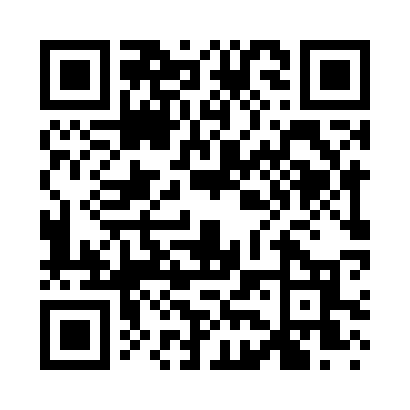 Prayer times for Dover Mills, Iowa, USAMon 1 Jul 2024 - Wed 31 Jul 2024High Latitude Method: Angle Based RulePrayer Calculation Method: Islamic Society of North AmericaAsar Calculation Method: ShafiPrayer times provided by https://www.salahtimes.comDateDayFajrSunriseDhuhrAsrMaghribIsha1Mon3:455:321:115:168:5010:362Tue3:465:321:115:168:5010:363Wed3:475:331:115:168:4910:354Thu3:485:341:125:168:4910:355Fri3:495:341:125:168:4910:346Sat3:505:351:125:168:4810:347Sun3:515:361:125:168:4810:338Mon3:525:361:125:168:4810:329Tue3:535:371:125:168:4710:3110Wed3:545:381:125:168:4710:3011Thu3:555:391:135:168:4610:2912Fri3:565:391:135:168:4610:2813Sat3:585:401:135:168:4510:2714Sun3:595:411:135:168:4410:2615Mon4:005:421:135:168:4410:2516Tue4:015:431:135:168:4310:2417Wed4:035:441:135:158:4210:2318Thu4:045:451:135:158:4110:2219Fri4:055:451:135:158:4110:2120Sat4:075:461:135:158:4010:1921Sun4:085:471:135:158:3910:1822Mon4:105:481:135:148:3810:1723Tue4:115:491:135:148:3710:1524Wed4:125:501:135:148:3610:1425Thu4:145:511:135:148:3510:1226Fri4:155:521:135:138:3410:1127Sat4:175:531:135:138:3310:0928Sun4:185:541:135:138:3210:0829Mon4:205:551:135:128:3110:0630Tue4:215:561:135:128:3010:0431Wed4:235:571:135:118:2910:03